Pressemitteilung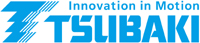 Unterföhring, 09.08.2021 – TSU343Kurzfassung:Per Reißverschluss linear antreiben Warum nicht das gute alte Reißverschlussprinzip in zukunftsgerichtete Antriebstechnik übertragen, dachte sich TSUBAKI und erfand einen Linearantrieb auf Basis einer ZIP-Kette. Das Prinzip: Durch das Zusammenführen zweier Ketten im Reißverschlussverfahren entsteht eine Schubkette und eine Zugkette. Es liegen zunächst zwei Ketten aufgerollt zu beiden Seiten neben der Antriebseinheit, die über eine Halterung zur Enden-Befestigung verfügen. Im Betrieb verbindet der Antrieb beide Reißverschlussketten, indem sie leise außerhalb des Gehäuses ineinandergreifen. Ein spezielles Kettenrad sorgt für die reibungslose Kraftübertragung. Schließlich wird die Lineareinheit immer wieder neu gebildet. Dabei wird die rotatorische in eine translatorische Bewegung umgewandelt. Das Design ermöglicht die Installation in jede Richtung. Anwendungen zum Heben, horizontalen Bewegen und Aufhängen sind damit für eine Vielzahl von Geräten realisierbar. Die Höhe des Kettengehäuses kann bis zu 90 % unter dem Hub liegen. Die Entwickler haben eine mögliche Fahrstrecke von bis zu 4000 km bei einer Spitzengeschwindigkeit von bis zu 1000 mm/s realisiert. Geeignete Anwendungen sind u. a. Übergabegeräte für Paletten, Hebezeuge, Ofentüren oder FTS.Bild:TSU343-Zipkette1.jpg: Der ZIP-Kettenantrieb von TSUBAKI kann mit hoher Präzision Mehrpunktstopps einlegen.Kontakt:TSUBAKI Deutschland GmbH, Münchner Straße 135, 85774 Unterföhring	
Tel.: +49 (0) 89 2000 133 80, Fax: +49 (0) 89 958 467 60				E-Mail: antriebstechnik@tsubaki.de, Web: http://tsubaki.deBei Veröffentlichung erbitten wir je ein Belegexemplar.-------------------------------------------------------------------------------------------------------------------------------------------------------------- Presse Service Büro GbR, Sirchenrieder Str. 4, 86510 Ried, Tel.: +49 8233 2120 943,
Fax: +49 8233 2120 968, E-Mail: angela.struck@presseservicebuero.de, www.presseservicebuero.de